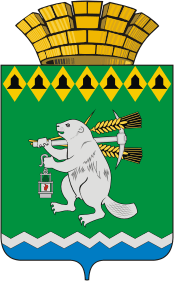 Артемовский городской округТерриториальный орган местного самоуправления селаБольшое Трифоново с подведомственной территорией населенных пунктов: деревня Малое Трифоново, поселок Кислянка Распоряжение15.02.2021                                                                                                           № 8 с. Большое ТрифоновоО мерах по подготовке к пропуску весеннего половодья в 2021 годуВ соответствии  с   Федеральными   законами   от  21 июля 1997 года       №  117-Ф3 «О безопасности гидротехнических сооружений», от 06 октября 2003 года № 131-ФЗ «Об общих принципах организации местного самоуправления в Российской Федерации», Перечнем ежегодных мероприятий, рекомендованных организациям к реализации при подготовке и в ходе пропуска весеннего половодья, дождевых паводков, утвержденным протоколом от  15.06.2018  № 4 заседания  комиссии Правительства Свердловской области по предупреждению и ликвидации чрезвычайных ситуаций и обеспечению пожарной безопасности от 13 июня 2018 года, руководствуясь статьями 30, 31 Устава Артемовского городского округа, учитывая постановление Администрации Артемовского городского округа от 11.02.2021 № 80-ПА «О мерах по подготовке  и  пропуску весеннего  половодья, дождевых паводков  в 2021  году» в целях обеспечения жизнедеятельности населения и устойчивого функционирования организаций, безаварийного пропуска весеннего половодья, дождевых паводков на территории Территориального органа местного самоуправления села Большое Трифоново в 2021 году, Назначить        ответственным за   безаварийный  пропуск  весеннегополоводья и за представление информации  оперативному дежурному МКУ АГО «ЕДДС» председателя Территориального органа местного самоуправления села Большое Трифоново Шмурыгина И.В.  (тел. 8(34363)47281, 89022690588)2.Утвердить план мероприятий по организации  безаварийного пропуска весеннего половодья в 2021 году (Приложение).	3. Распоряжение разместить на официальном сайте  Территориального органа местного самоуправления села Большое Трифоново в сети Интернет.4. Контроль за выполнением настоящего распоряжения оставляю за собой.Председатель                                                                                       И.В.Шмурыгин                                                                                                Приложение                                                                                            к распоряжению                                                                      Территориального органа местного самоуправления села Большое Трифоново                                                                   от 15.02.2021  №  8План мероприятийпо организации безаварийного пропускавесеннего половодья на 2020 год№ п/пМероприятияСрок выполненияОтветственные1.2.Организация работ по очистке дворов, дорожных, уличных канав от мусора, льда, очистке дренажных  труб, водостоков и водопусков талых вод в овраги и рекуОрганизация работ по очистке прилегающей территории, дорожных, уличных канав от мусора, льда, очистке дренажных и дорожных труб, водостоков, водопусков талых вод в реку и оврагиДо25.03.2021До25.03.2021Территориальный орган местного самоуправления села Большое Трифоново, домовладельцыРуководители учреждений и предприятий всех форм собственности, расположенных на территории Территориального органа местного самоуправления села Большое Трифоново